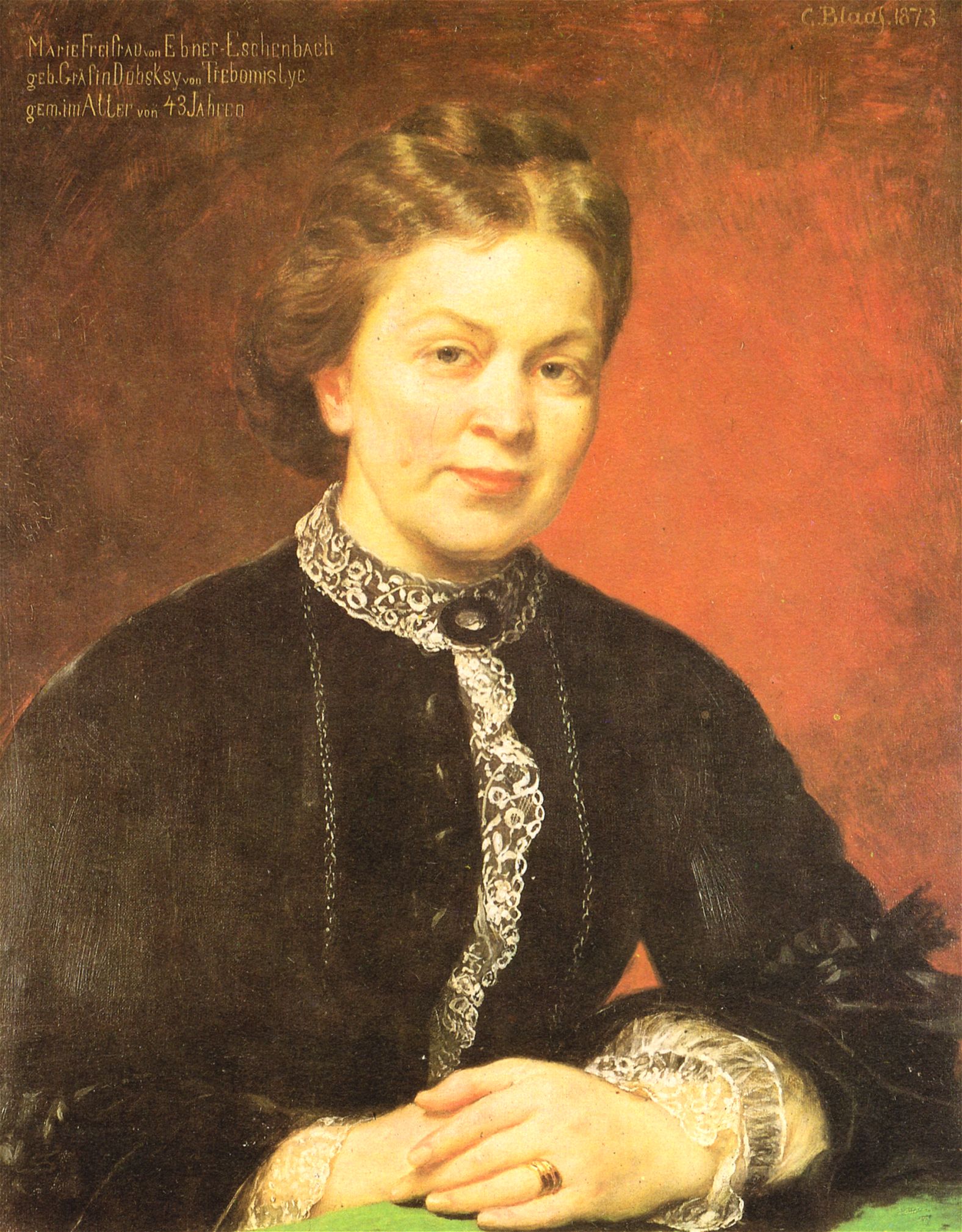 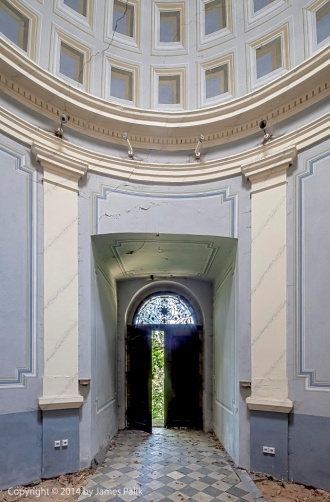 INSERT IMAGE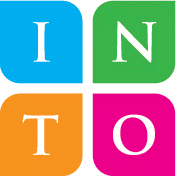 